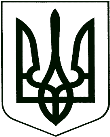 	                                   У К Р А Ї Н А                          Проєкт	КОРЮКІВСЬКА МІСЬКА РАДАЧЕРНІГІВСЬКА ОБЛАСТЬР І Ш Е Н Н Я(тридцять п’ята сесія сьомого скликання)19 березня 2020 року                       м. Корюківка                            № 35-35/VІIПро внесення змін до деяких рішень міської ради із земельних питаньВраховуючи рекомендації постійної комісії міської ради з питань житлово-комунального господарства, регулювання земельних відносин, будівництва та охорони навколишнього природного середовища, керуючись статтями 12, 79-1 Земельного кодексу України, статтею 25 Закону України «Про землеустрій», статтею 26 Закону України «Про місцеве самоврядування в Україні»,міська рада вирішила:1. Внести зміни до п. 4 рішення восьмої сесії Корюківської міської ради сьомого скликання від 09.08.2017 р. «Про дозвіл на виготовлення документації із землеустрою» в частині площі земельної ділянки, яка виділялась Єфіменко Надії Миколаївні для передачі безоплатно у власність для ведення особистого селянського господарства виклавши її в новій редакції, а саме: «0,80 га» замість «земельна ділянка площею орієнтовно 0,20 га, яка розташована за адресою: вул. Шкільна, 41А, с. Воловики, площею орієнтовно 0,10 га, яка розташована за адресою: вул. Шкільна, 12 А, с. Воловики, площею орієнтовно 0,35 га, яка розташована за адресою: вул. Шкільна, 53А, с. Воловики, площею орієнтовно 0,15 га, яка розташована за адресою: вул. Шкільна, 53Б, с. Воловики»  у зв’язку з фактичним обміром.2. Внести зміни до п. 3 рішення двадцять сьомої сесії Корюківської міської ради сьомого скликання від 18.10.2019 р. «Про дозвіл на виготовлення документації із землеустрою» в частині площі земельної ділянки, яка виділялась Шматку Олегу Івановичу для передачі безоплатно у власність для ведення особистого селянського господарства виклавши її в новій редакції, а саме: «0,17 га» замість «0,15 га» у зв’язку з фактичним обміром.3. Внести зміни до п. 4 рішення двадцять шостої сесії Корюківської міської ради сьомого скликання від 29.08.2019 р. «Про дозвіл на виготовлення документації із землеустрою» в частині площі земельної ділянки, яка виділялась Капцош Олені Іванівні для передачі безоплатно у власність для ведення особистого селянського господарства виклавши її в новій редакції, а саме: «0,59 га» замість «0,50 га» у зв’язку з фактичним обміром.4. Внести зміни до п. 4 рішення двадцять шостої сесії Корюківської міської ради сьомого скликання від 29.08.2019 р. «Про дозвіл на виготовлення документації із землеустрою» в частині площі земельної ділянки, яка виділялась Коробку Віталію Васильовичу для передачі безоплатно у власність для ведення особистого селянського господарства виклавши її в новій редакції, а саме: «0,67 га» замість «0,60 га» у зв’язку з фактичним обміром.5. Внести зміни до п. 4 рішення двадцять шостої сесії Корюківської міської ради сьомого скликання від 29.08.2019 р. «Про дозвіл на виготовлення документації із землеустрою» в частині площі земельної ділянки, яка виділялась Макаренко Олені Іванівні для передачі безоплатно у власність для ведення особистого селянського господарства виклавши її в новій редакції, а саме: «0,28 га» замість «0,24 га» у зв’язку з фактичним обміром.6. Внести зміни до п. 4 рішення двадцять шостої сесії Корюківської міської ради сьомого скликання від 29.08.2019 р. «Про дозвіл на виготовлення документації із землеустрою» в частині площі земельної ділянки, яка виділялась Каснеру Михайлу Володимировичу для передачі безоплатно у власність для ведення особистого селянського господарства виклавши її в новій редакції, а саме: «0,47 га» замість «0,44 га» у зв’язку з фактичним обміром.7. Внести зміни до п. 4 рішення двадцять шостої сесії Корюківської міської ради сьомого скликання від 29.08.2019 р. «Про дозвіл на виготовлення документації із землеустрою» в частині площі земельної ділянки, яка виділялась Корінь Надії Сергіївні для передачі безоплатно у власність для ведення особистого селянського господарства виклавши її в новій редакції, а саме: «0,34 га» замість «0,30 га» у зв’язку з фактичним обміром.8. Внести зміни до п. 4 рішення двадцять сьома сесії Корюківської міської ради сьомого скликання від 18.10.2019 р. «Про дозвіл на виготовлення документації із землеустрою» в частині площі земельної ділянки, яка виділялась Козій Ользі Федорівні для передачі безоплатно у власність для ведення особистого селянського господарства виклавши її в новій редакції, а саме: «0,33 га» замість «0,31 га» у зв’язку з фактичним обміром.9. Внести зміни до п. 4 рішення двадцять шоста сесії Корюківської міської ради сьомого скликання від 29.08.2019 р. «Про дозвіл на виготовлення документації із землеустрою» в частині площі земельної ділянки, яка виділялась Пацюку Петру Івановичу для передачі безоплатно у власність для ведення особистого селянського господарства виклавши її в новій редакції, а саме: «0,70 га» замість «0,60 га» у зв’язку з фактичним обміром.10. Внести зміни до п. 4 рішення двадцять шоста сесії Корюківської міської ради сьомого скликання від 29.08.2019 р. «Про дозвіл на виготовлення документації із землеустрою» в частині площі земельної ділянки, яка виділялась Погребець Катерині Федорівні для передачі безоплатно у власність для ведення особистого селянського господарства виклавши її в новій редакції, а саме: «0,37 га» замість «0,30 га» у зв’язку з фактичним обміром.11. Внести зміни до п. 4 рішення двадцять шоста сесії Корюківської міської ради сьомого скликання від 29.08.2019 р. «Про дозвіл на виготовлення документації із землеустрою» в частині площі земельної ділянки, яка виділялась Метлі Володимиру Володимировичу для передачі безоплатно у власність для ведення особистого селянського господарства виклавши її в новій редакції, а саме: «0,54 га» замість «0,40 га» у зв’язку з фактичним обміром.12. Внести зміни до п. 4 рішення двадцять шоста сесії Корюківської міської ради сьомого скликання від 29.08.2019 р. «Про дозвіл на виготовлення документації із землеустрою» в частині площі земельної ділянки, яка виділялась Рудник Людмилі Іванівні для передачі безоплатно у власність для ведення особистого селянського господарства виклавши її в новій редакції, а саме: «0,40 га» замість «0,34 га» у зв’язку з фактичним обміром.13. Внести зміни до п. 4 рішення двадцять сьома сесії Корюківської міської ради сьомого скликання від 18.10.2019 р. «Про дозвіл на виготовлення документації із землеустрою» в частині площі земельної ділянки, яка виділялась Воробей Тетяні Григорівні для передачі безоплатно у власність для ведення особистого селянського господарства виклавши її в новій редакції, а саме: «0,27 га» замість «0,24 га» у зв’язку з фактичним обміром.14. Внести зміни до п. 4 рішення двадцять сьома сесії Корюківської міської ради сьомого скликання від 18.10.2019 р. «Про дозвіл на виготовлення документації із землеустрою» в частині площі земельної ділянки, яка виділялась Софієнко Наталії Михайлівні для передачі безоплатно у власність для ведення особистого селянського господарства виклавши її в новій редакції, а саме: «0,26 га» замість «0,20 га» у зв’язку з фактичним обміром.15. Внести зміни до п. 4 рішення двадцять сьома сесії Корюківської міської ради сьомого скликання від 18.10.2019 р. «Про дозвіл на виготовлення документації із землеустрою» в частині площі земельної ділянки, яка виділялась Корінь Ользі Василівні для передачі безоплатно у власність для ведення особистого селянського господарства виклавши її в новій редакції, а саме: «0,47 га» замість «0,40 га» у зв’язку з фактичним обміром.16. Внести зміни до п. 9 рішення двадцять третьої сесії Корюківської міської ради сьомого скликання від 18.04.2019 року № 13-23/VII «Про дозвіл на виготовлення технічних документацій із землеустрою щодо встановлення (відновлення) меж земельних ділянок в натурі (на місцевості) (земельної частки (паю)» щодо надання дозволу Летуті Людмилі Олександрівні на виготовлення технічної документації із землеустрою щодо встановлення (відновлення) меж земельних ділянок в натурі (на місцевості) відповідно до протоколу про розподіл земельних ділянок між власниками земельних часток (паїв) та до проекту землеустрою щодо організації території земельних часток (паїв) по колишньому колективному сільськогосподарському підприємству  «ім. Дімітрова», а саме: № 224 рілля, № 173 сіножаті, № 339 пасовище в частині номера земельної ділянки (паю), виклавши його в новій редакції, а саме:«№ 202 пасовище», замість «№ 339 пасовище» в зв’язку з поданою заявою.16.1. Пункт 10 рішення тридцять першої сесії Корюківської міської ради сьомого скликання від 17.12.2019 року № 23-31/VII «Про внесення змін до деяких рішень міської ради вважати таким, що втратив чинність з моменту набрання чинності пункту 16 даного рішення.17. Внести зміни до п. 8 рішення тридцять першої сесії Корюківської міської ради сьомого скликання від 17.12.2019 року № 26-31/VII «Про дозвіл на виготовлення технічних документацій із землеустрою щодо встановлення (відновлення) меж земельних ділянок в натурі (на місцевості) (земельної частки (паю)» щодо надання дозволу Поповському Василю Григоровичу на виготовлення технічної документації із землеустрою щодо встановлення (відновлення) меж земельних ділянок в натурі (на місцевості) відповідно до протоколу про розподіл земельних ділянок між власниками земельних часток (паїв) та до проекту землеустрою щодо організації території земельних часток (паїв) по колишньому колективному сільськогосподарському підприємству  «ім. Дімітрова», а саме: № 170 рілля, № 221 сіножаті, № 283 пасовище в частині номера земельної ділянки (паю), виклавши його в новій редакції, а саме:«№ 214 рілля, № 181 сіножаті, № 203 пасовища», замість «№ 170 рілля, № 221 сіножаті, № 283 пасовища» в зв’язку з поданою заявою.18. Внести зміни до п. 3 рішення двадцять сьома сесії Корюківської міської ради сьомого скликання від 18.10.2019 р.  № 15-27/VII «Про дозвіл на виготовлення документації із землеустрою» в частині площі земельної ділянки, яка виділялась Луговцю Валерію Володимировичу для передачі безоплатно у власність для ведення особистого селянського господарства виклавши її в новій редакції, а саме: «1,50 га» замість «0,70 га» у зв’язку з фактичним обміром та доповнити даний пункт словами «за рахунок земельної ділянки сільськогосподарського призначення комунальної власності з кадастровим номером 7422483500:07:000:1193».19. Контроль за виконанням даного рішення покласти на постійну комісію міської ради з питань житлово-комунального господарства, регулювання земельних відносин, будівництва та охорони навколишнього природного середовища.Міський голова        						               Р.АХМЕДОВ